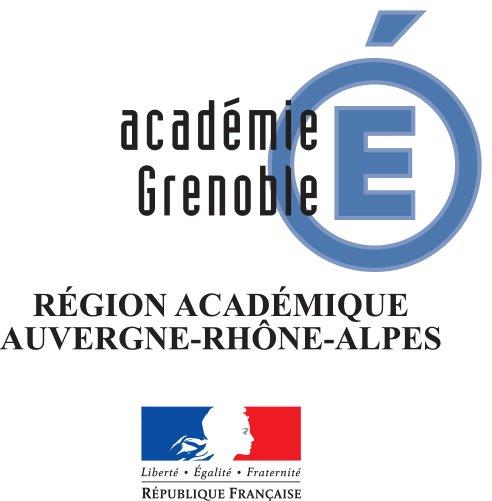 FICHE CERTIFICATIVE d’APSA (FCA) - CA3BACCALAURÉAT GÉNÉRAL ET TECHNOLOGIQUEFICHE CERTIFICATIVE d’APSA (FCA) - CA3BACCALAURÉAT GÉNÉRAL ET TECHNOLOGIQUEFICHE CERTIFICATIVE d’APSA (FCA) - CA3BACCALAURÉAT GÉNÉRAL ET TECHNOLOGIQUEFICHE CERTIFICATIVE d’APSA (FCA) - CA3BACCALAURÉAT GÉNÉRAL ET TECHNOLOGIQUEFICHE CERTIFICATIVE d’APSA (FCA) - CA3BACCALAURÉAT GÉNÉRAL ET TECHNOLOGIQUEFICHE CERTIFICATIVE d’APSA (FCA) - CA3BACCALAURÉAT GÉNÉRAL ET TECHNOLOGIQUEFICHE CERTIFICATIVE d’APSA (FCA) - CA3BACCALAURÉAT GÉNÉRAL ET TECHNOLOGIQUEFICHE CERTIFICATIVE d’APSA (FCA) - CA3BACCALAURÉAT GÉNÉRAL ET TECHNOLOGIQUEFICHE CERTIFICATIVE d’APSA (FCA) - CA3BACCALAURÉAT GÉNÉRAL ET TECHNOLOGIQUEFICHE CERTIFICATIVE d’APSA (FCA) - CA3BACCALAURÉAT GÉNÉRAL ET TECHNOLOGIQUEFICHE CERTIFICATIVE d’APSA (FCA) - CA3BACCALAURÉAT GÉNÉRAL ET TECHNOLOGIQUEFICHE CERTIFICATIVE d’APSA (FCA) - CA3BACCALAURÉAT GÉNÉRAL ET TECHNOLOGIQUEFICHE CERTIFICATIVE d’APSA (FCA) - CA3BACCALAURÉAT GÉNÉRAL ET TECHNOLOGIQUEFICHE CERTIFICATIVE d’APSA (FCA) - CA3BACCALAURÉAT GÉNÉRAL ET TECHNOLOGIQUEFICHE CERTIFICATIVE d’APSA (FCA) - CA3BACCALAURÉAT GÉNÉRAL ET TECHNOLOGIQUEFICHE CERTIFICATIVE d’APSA (FCA) - CA3BACCALAURÉAT GÉNÉRAL ET TECHNOLOGIQUEFICHE CERTIFICATIVE d’APSA (FCA) - CA3BACCALAURÉAT GÉNÉRAL ET TECHNOLOGIQUEFICHE CERTIFICATIVE d’APSA (FCA) - CA3BACCALAURÉAT GÉNÉRAL ET TECHNOLOGIQUEFICHE CERTIFICATIVE d’APSA (FCA) - CA3BACCALAURÉAT GÉNÉRAL ET TECHNOLOGIQUEFICHE CERTIFICATIVE d’APSA (FCA) - CA3BACCALAURÉAT GÉNÉRAL ET TECHNOLOGIQUEFICHE CERTIFICATIVE d’APSA (FCA) - CA3BACCALAURÉAT GÉNÉRAL ET TECHNOLOGIQUEFICHE CERTIFICATIVE d’APSA (FCA) - CA3BACCALAURÉAT GÉNÉRAL ET TECHNOLOGIQUEFICHE CERTIFICATIVE d’APSA (FCA) - CA3BACCALAURÉAT GÉNÉRAL ET TECHNOLOGIQUESoumise àvalidation lejj/mm/aaSoumise àvalidation lejj/mm/aaÉducation Physique & Sportive - Enseignement Commun.Éducation Physique & Sportive - Enseignement Commun.Éducation Physique & Sportive - Enseignement Commun.Éducation Physique & Sportive - Enseignement Commun.Éducation Physique & Sportive - Enseignement Commun.Éducation Physique & Sportive - Enseignement Commun.Éducation Physique & Sportive - Enseignement Commun.Éducation Physique & Sportive - Enseignement Commun.Éducation Physique & Sportive - Enseignement Commun.Soumise àvalidation lejj/mm/aaSoumise àvalidation lejj/mm/aaÉtablissementÉtablissementÉtablissementUAI :Nom :Nom :Commune :Commune :Commune :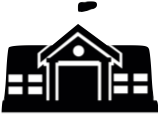 Contexte de l’établissement et choix réalisés par l’équipe pédagogique :Contexte de l’établissement et choix réalisés par l’équipe pédagogique :Contexte de l’établissement et choix réalisés par l’équipe pédagogique :Expliciter les choix pédagogiques réalisés par l’équipe sur :  l’activité support, la forme scolaire de pratique privilégiée au regard de la spécificité du public de votre établissement....Expliciter les choix pédagogiques réalisés par l’équipe sur :  l’activité support, la forme scolaire de pratique privilégiée au regard de la spécificité du public de votre établissement....Expliciter les choix pédagogiques réalisés par l’équipe sur :  l’activité support, la forme scolaire de pratique privilégiée au regard de la spécificité du public de votre établissement....Expliciter les choix pédagogiques réalisés par l’équipe sur :  l’activité support, la forme scolaire de pratique privilégiée au regard de la spécificité du public de votre établissement....Expliciter les choix pédagogiques réalisés par l’équipe sur :  l’activité support, la forme scolaire de pratique privilégiée au regard de la spécificité du public de votre établissement....Expliciter les choix pédagogiques réalisés par l’équipe sur :  l’activité support, la forme scolaire de pratique privilégiée au regard de la spécificité du public de votre établissement....Expliciter les choix pédagogiques réalisés par l’équipe sur :  l’activité support, la forme scolaire de pratique privilégiée au regard de la spécificité du public de votre établissement....Expliciter les choix pédagogiques réalisés par l’équipe sur :  l’activité support, la forme scolaire de pratique privilégiée au regard de la spécificité du public de votre établissement....Expliciter les choix pédagogiques réalisés par l’équipe sur :  l’activité support, la forme scolaire de pratique privilégiée au regard de la spécificité du public de votre établissement....Expliciter les choix pédagogiques réalisés par l’équipe sur :  l’activité support, la forme scolaire de pratique privilégiée au regard de la spécificité du public de votre établissement....Expliciter les choix pédagogiques réalisés par l’équipe sur :  l’activité support, la forme scolaire de pratique privilégiée au regard de la spécificité du public de votre établissement....Expliciter les choix pédagogiques réalisés par l’équipe sur :  l’activité support, la forme scolaire de pratique privilégiée au regard de la spécificité du public de votre établissement....Expliciter les choix pédagogiques réalisés par l’équipe sur :  l’activité support, la forme scolaire de pratique privilégiée au regard de la spécificité du public de votre établissement....Expliciter les choix pédagogiques réalisés par l’équipe sur :  l’activité support, la forme scolaire de pratique privilégiée au regard de la spécificité du public de votre établissement....Expliciter les choix pédagogiques réalisés par l’équipe sur :  l’activité support, la forme scolaire de pratique privilégiée au regard de la spécificité du public de votre établissement....Expliciter les choix pédagogiques réalisés par l’équipe sur :  l’activité support, la forme scolaire de pratique privilégiée au regard de la spécificité du public de votre établissement....Expliciter les choix pédagogiques réalisés par l’équipe sur :  l’activité support, la forme scolaire de pratique privilégiée au regard de la spécificité du public de votre établissement....Expliciter les choix pédagogiques réalisés par l’équipe sur :  l’activité support, la forme scolaire de pratique privilégiée au regard de la spécificité du public de votre établissement....Expliciter les choix pédagogiques réalisés par l’équipe sur :  l’activité support, la forme scolaire de pratique privilégiée au regard de la spécificité du public de votre établissement....Expliciter les choix pédagogiques réalisés par l’équipe sur :  l’activité support, la forme scolaire de pratique privilégiée au regard de la spécificité du public de votre établissement....Expliciter les choix pédagogiques réalisés par l’équipe sur :  l’activité support, la forme scolaire de pratique privilégiée au regard de la spécificité du public de votre établissement....Expliciter les choix pédagogiques réalisés par l’équipe sur :  l’activité support, la forme scolaire de pratique privilégiée au regard de la spécificité du public de votre établissement....Champ d’Apprentissage (CA)Champ d’Apprentissage (CA)Champ d’Apprentissage (CA)Champ d’Apprentissage (CA)Champ d’Apprentissage (CA)Champ d’Apprentissage (CA)Champ d’Apprentissage (CA)Attendus de  Fin de Lycée (AFL)Attendus de  Fin de Lycée (AFL)Attendus de  Fin de Lycée (AFL)Attendus de  Fin de Lycée (AFL)Attendus de  Fin de Lycée (AFL)Attendus de  Fin de Lycée (AFL)Attendus de  Fin de Lycée (AFL)Attendus de  Fin de Lycée (AFL)Attendus de  Fin de Lycée (AFL)Attendus de  Fin de Lycée (AFL)Attendus de  Fin de Lycée (AFL)Attendus de  Fin de Lycée (AFL)Attendus de  Fin de Lycée (AFL)Attendus de  Fin de Lycée (AFL)Attendus de  Fin de Lycée (AFL)Attendus de  Fin de Lycée (AFL)Attendus de  Fin de Lycée (AFL)Attendus de  Fin de Lycée (AFL)Attendus de  Fin de Lycée (AFL)Attendus de  Fin de Lycée (AFL)CA3CA3CA3CA3CA3CA3CA3AFL1 (1) ou (2)AFL1 (1) ou (2)AFL1 (1) ou (2)AFL1 (1) ou (2)AFL1 (1) ou (2)AFL2AFL2AFL2AFL2AFL2AFL2AFL2AFL2AFL2AFL3AFL3AFL3AFL3AFL3AFL3Réaliser une prestation corporelle destinée à être vue et appréciée. L’élève s’exprime corporellement devant un public ou un jury. Deux modes de pratiques sont distingués : l’un à partir de formes corporelles codifiées conduisant à un enchaînement ou à une composition (1) ; -  l’autre à partir de réalisations corporelles expressives conduisant à une chorégraphie (2).Réaliser une prestation corporelle destinée à être vue et appréciée. L’élève s’exprime corporellement devant un public ou un jury. Deux modes de pratiques sont distingués : l’un à partir de formes corporelles codifiées conduisant à un enchaînement ou à une composition (1) ; -  l’autre à partir de réalisations corporelles expressives conduisant à une chorégraphie (2).Réaliser une prestation corporelle destinée à être vue et appréciée. L’élève s’exprime corporellement devant un public ou un jury. Deux modes de pratiques sont distingués : l’un à partir de formes corporelles codifiées conduisant à un enchaînement ou à une composition (1) ; -  l’autre à partir de réalisations corporelles expressives conduisant à une chorégraphie (2).Réaliser une prestation corporelle destinée à être vue et appréciée. L’élève s’exprime corporellement devant un public ou un jury. Deux modes de pratiques sont distingués : l’un à partir de formes corporelles codifiées conduisant à un enchaînement ou à une composition (1) ; -  l’autre à partir de réalisations corporelles expressives conduisant à une chorégraphie (2).Réaliser une prestation corporelle destinée à être vue et appréciée. L’élève s’exprime corporellement devant un public ou un jury. Deux modes de pratiques sont distingués : l’un à partir de formes corporelles codifiées conduisant à un enchaînement ou à une composition (1) ; -  l’autre à partir de réalisations corporelles expressives conduisant à une chorégraphie (2).Réaliser une prestation corporelle destinée à être vue et appréciée. L’élève s’exprime corporellement devant un public ou un jury. Deux modes de pratiques sont distingués : l’un à partir de formes corporelles codifiées conduisant à un enchaînement ou à une composition (1) ; -  l’autre à partir de réalisations corporelles expressives conduisant à une chorégraphie (2).Réaliser une prestation corporelle destinée à être vue et appréciée. L’élève s’exprime corporellement devant un public ou un jury. Deux modes de pratiques sont distingués : l’un à partir de formes corporelles codifiées conduisant à un enchaînement ou à une composition (1) ; -  l’autre à partir de réalisations corporelles expressives conduisant à une chorégraphie (2).(1) - S’engager pour composer et réaliser un enchainement à visée esthétique ou acrobatique destiné à être jugé, en combinant des formes corporelles codifiées.     ou(2) - S’engager pour composer et interpréter une chorégraphie collective, selon un projet artistique en mobilisant une motricité expressive et des procédés de composition.(1) - S’engager pour composer et réaliser un enchainement à visée esthétique ou acrobatique destiné à être jugé, en combinant des formes corporelles codifiées.     ou(2) - S’engager pour composer et interpréter une chorégraphie collective, selon un projet artistique en mobilisant une motricité expressive et des procédés de composition.(1) - S’engager pour composer et réaliser un enchainement à visée esthétique ou acrobatique destiné à être jugé, en combinant des formes corporelles codifiées.     ou(2) - S’engager pour composer et interpréter une chorégraphie collective, selon un projet artistique en mobilisant une motricité expressive et des procédés de composition.(1) - S’engager pour composer et réaliser un enchainement à visée esthétique ou acrobatique destiné à être jugé, en combinant des formes corporelles codifiées.     ou(2) - S’engager pour composer et interpréter une chorégraphie collective, selon un projet artistique en mobilisant une motricité expressive et des procédés de composition.(1) - S’engager pour composer et réaliser un enchainement à visée esthétique ou acrobatique destiné à être jugé, en combinant des formes corporelles codifiées.     ou(2) - S’engager pour composer et interpréter une chorégraphie collective, selon un projet artistique en mobilisant une motricité expressive et des procédés de composition.Se préparer et s’engager, individuellement et collectivement, pour s’exprimer devant un public et susciter des émotions.Se préparer et s’engager, individuellement et collectivement, pour s’exprimer devant un public et susciter des émotions.Se préparer et s’engager, individuellement et collectivement, pour s’exprimer devant un public et susciter des émotions.Se préparer et s’engager, individuellement et collectivement, pour s’exprimer devant un public et susciter des émotions.Se préparer et s’engager, individuellement et collectivement, pour s’exprimer devant un public et susciter des émotions.Se préparer et s’engager, individuellement et collectivement, pour s’exprimer devant un public et susciter des émotions.Se préparer et s’engager, individuellement et collectivement, pour s’exprimer devant un public et susciter des émotions.Se préparer et s’engager, individuellement et collectivement, pour s’exprimer devant un public et susciter des émotions.Se préparer et s’engager, individuellement et collectivement, pour s’exprimer devant un public et susciter des émotions.Choisir et assumer des rôles au service de la prestation collective.Choisir et assumer des rôles au service de la prestation collective.Choisir et assumer des rôles au service de la prestation collective.Choisir et assumer des rôles au service de la prestation collective.Choisir et assumer des rôles au service de la prestation collective.Choisir et assumer des rôles au service de la prestation collective.Activité Physique Sportive Artistique (APSA)Activité Physique Sportive Artistique (APSA)Activité Physique Sportive Artistique (APSA)Activité Physique Sportive Artistique (APSA)Activité Physique Sportive Artistique (APSA)Activité Physique Sportive Artistique (APSA)Activité Physique Sportive Artistique (APSA)Activité Physique Sportive Artistique (APSA)Activité Physique Sportive Artistique (APSA)Activité Physique Sportive Artistique (APSA)Compétence de fin de séquence caractérisant les Attendus de Fin de Lycée (AFL) dans l’APSACompétence de fin de séquence caractérisant les Attendus de Fin de Lycée (AFL) dans l’APSACompétence de fin de séquence caractérisant les Attendus de Fin de Lycée (AFL) dans l’APSACompétence de fin de séquence caractérisant les Attendus de Fin de Lycée (AFL) dans l’APSACompétence de fin de séquence caractérisant les Attendus de Fin de Lycée (AFL) dans l’APSACompétence de fin de séquence caractérisant les Attendus de Fin de Lycée (AFL) dans l’APSACompétence de fin de séquence caractérisant les Attendus de Fin de Lycée (AFL) dans l’APSACompétence de fin de séquence caractérisant les Attendus de Fin de Lycée (AFL) dans l’APSACompétence de fin de séquence caractérisant les Attendus de Fin de Lycée (AFL) dans l’APSACompétence de fin de séquence caractérisant les Attendus de Fin de Lycée (AFL) dans l’APSACompétence de fin de séquence caractérisant les Attendus de Fin de Lycée (AFL) dans l’APSACompétence de fin de séquence caractérisant les Attendus de Fin de Lycée (AFL) dans l’APSACompétence de fin de séquence caractérisant les Attendus de Fin de Lycée (AFL) dans l’APSACompétence de fin de séquence caractérisant les Attendus de Fin de Lycée (AFL) dans l’APSACompétence de fin de séquence caractérisant les Attendus de Fin de Lycée (AFL) dans l’APSACompétence de fin de séquence caractérisant les Attendus de Fin de Lycée (AFL) dans l’APSACompétence de fin de séquence caractérisant les Attendus de Fin de Lycée (AFL) dans l’APSACocher l’APSA traitée (sélectionner la case et y saisir un « x »)Nationale :  Acrosport,  Arts du cirque,   Danse(s),  GymnastiqueAcadémique : aucuneÉtablissement :  à préciser ici :Attention : 1 seule APSA Établissement par lycée pour l’enseignement commun.Cocher l’APSA traitée (sélectionner la case et y saisir un « x »)Nationale :  Acrosport,  Arts du cirque,   Danse(s),  GymnastiqueAcadémique : aucuneÉtablissement :  à préciser ici :Attention : 1 seule APSA Établissement par lycée pour l’enseignement commun.Cocher l’APSA traitée (sélectionner la case et y saisir un « x »)Nationale :  Acrosport,  Arts du cirque,   Danse(s),  GymnastiqueAcadémique : aucuneÉtablissement :  à préciser ici :Attention : 1 seule APSA Établissement par lycée pour l’enseignement commun.Cocher l’APSA traitée (sélectionner la case et y saisir un « x »)Nationale :  Acrosport,  Arts du cirque,   Danse(s),  GymnastiqueAcadémique : aucuneÉtablissement :  à préciser ici :Attention : 1 seule APSA Établissement par lycée pour l’enseignement commun.Cocher l’APSA traitée (sélectionner la case et y saisir un « x »)Nationale :  Acrosport,  Arts du cirque,   Danse(s),  GymnastiqueAcadémique : aucuneÉtablissement :  à préciser ici :Attention : 1 seule APSA Établissement par lycée pour l’enseignement commun.Cocher l’APSA traitée (sélectionner la case et y saisir un « x »)Nationale :  Acrosport,  Arts du cirque,   Danse(s),  GymnastiqueAcadémique : aucuneÉtablissement :  à préciser ici :Attention : 1 seule APSA Établissement par lycée pour l’enseignement commun.Cocher l’APSA traitée (sélectionner la case et y saisir un « x »)Nationale :  Acrosport,  Arts du cirque,   Danse(s),  GymnastiqueAcadémique : aucuneÉtablissement :  à préciser ici :Attention : 1 seule APSA Établissement par lycée pour l’enseignement commun.Cocher l’APSA traitée (sélectionner la case et y saisir un « x »)Nationale :  Acrosport,  Arts du cirque,   Danse(s),  GymnastiqueAcadémique : aucuneÉtablissement :  à préciser ici :Attention : 1 seule APSA Établissement par lycée pour l’enseignement commun.Cocher l’APSA traitée (sélectionner la case et y saisir un « x »)Nationale :  Acrosport,  Arts du cirque,   Danse(s),  GymnastiqueAcadémique : aucuneÉtablissement :  à préciser ici :Attention : 1 seule APSA Établissement par lycée pour l’enseignement commun.Cocher l’APSA traitée (sélectionner la case et y saisir un « x »)Nationale :  Acrosport,  Arts du cirque,   Danse(s),  GymnastiqueAcadémique : aucuneÉtablissement :  à préciser ici :Attention : 1 seule APSA Établissement par lycée pour l’enseignement commun.Saisir la compétence définie par l’équipe EPS en utilisant le code couleur suivant pour en faciliter la compréhension de sa construction par les membres de la CAHPN : rouge AFL1, bleu AFL2, vert AFL3...Saisir la compétence définie par l’équipe EPS en utilisant le code couleur suivant pour en faciliter la compréhension de sa construction par les membres de la CAHPN : rouge AFL1, bleu AFL2, vert AFL3...Saisir la compétence définie par l’équipe EPS en utilisant le code couleur suivant pour en faciliter la compréhension de sa construction par les membres de la CAHPN : rouge AFL1, bleu AFL2, vert AFL3...Saisir la compétence définie par l’équipe EPS en utilisant le code couleur suivant pour en faciliter la compréhension de sa construction par les membres de la CAHPN : rouge AFL1, bleu AFL2, vert AFL3...Saisir la compétence définie par l’équipe EPS en utilisant le code couleur suivant pour en faciliter la compréhension de sa construction par les membres de la CAHPN : rouge AFL1, bleu AFL2, vert AFL3...Saisir la compétence définie par l’équipe EPS en utilisant le code couleur suivant pour en faciliter la compréhension de sa construction par les membres de la CAHPN : rouge AFL1, bleu AFL2, vert AFL3...Saisir la compétence définie par l’équipe EPS en utilisant le code couleur suivant pour en faciliter la compréhension de sa construction par les membres de la CAHPN : rouge AFL1, bleu AFL2, vert AFL3...Saisir la compétence définie par l’équipe EPS en utilisant le code couleur suivant pour en faciliter la compréhension de sa construction par les membres de la CAHPN : rouge AFL1, bleu AFL2, vert AFL3...Saisir la compétence définie par l’équipe EPS en utilisant le code couleur suivant pour en faciliter la compréhension de sa construction par les membres de la CAHPN : rouge AFL1, bleu AFL2, vert AFL3...Saisir la compétence définie par l’équipe EPS en utilisant le code couleur suivant pour en faciliter la compréhension de sa construction par les membres de la CAHPN : rouge AFL1, bleu AFL2, vert AFL3...Saisir la compétence définie par l’équipe EPS en utilisant le code couleur suivant pour en faciliter la compréhension de sa construction par les membres de la CAHPN : rouge AFL1, bleu AFL2, vert AFL3...Saisir la compétence définie par l’équipe EPS en utilisant le code couleur suivant pour en faciliter la compréhension de sa construction par les membres de la CAHPN : rouge AFL1, bleu AFL2, vert AFL3...Saisir la compétence définie par l’équipe EPS en utilisant le code couleur suivant pour en faciliter la compréhension de sa construction par les membres de la CAHPN : rouge AFL1, bleu AFL2, vert AFL3...Saisir la compétence définie par l’équipe EPS en utilisant le code couleur suivant pour en faciliter la compréhension de sa construction par les membres de la CAHPN : rouge AFL1, bleu AFL2, vert AFL3...Saisir la compétence définie par l’équipe EPS en utilisant le code couleur suivant pour en faciliter la compréhension de sa construction par les membres de la CAHPN : rouge AFL1, bleu AFL2, vert AFL3...Saisir la compétence définie par l’équipe EPS en utilisant le code couleur suivant pour en faciliter la compréhension de sa construction par les membres de la CAHPN : rouge AFL1, bleu AFL2, vert AFL3...Saisir la compétence définie par l’équipe EPS en utilisant le code couleur suivant pour en faciliter la compréhension de sa construction par les membres de la CAHPN : rouge AFL1, bleu AFL2, vert AFL3...Principes d’évaluationPrincipes d’évaluationPrincipes d’évaluationPrincipes d’évaluationPrincipes d’évaluationPrincipes d’évaluationPrincipes d’évaluationPrincipes d’évaluationPrincipes d’évaluationPrincipes d’évaluationPrincipes d’évaluationPrincipes d’évaluationPrincipes d’évaluationPrincipes d’évaluationPrincipes d’évaluationPrincipes d’évaluationPrincipes d’évaluationPrincipes d’évaluationPrincipes d’évaluationPrincipes d’évaluationPrincipes d’évaluationPrincipes d’évaluationPrincipes d’évaluationPrincipes d’évaluationPrincipes d’évaluationPrincipes d’évaluationPrincipes d’évaluationL’équipe pédagogique spécifie l’épreuve d’évaluation du CCF et les repères nationaux dans l’APSA support.L’équipe pédagogique spécifie l’épreuve d’évaluation du CCF et les repères nationaux dans l’APSA support.L’équipe pédagogique spécifie l’épreuve d’évaluation du CCF et les repères nationaux dans l’APSA support.L’équipe pédagogique spécifie l’épreuve d’évaluation du CCF et les repères nationaux dans l’APSA support.L’équipe pédagogique spécifie l’épreuve d’évaluation du CCF et les repères nationaux dans l’APSA support.L’équipe pédagogique spécifie l’épreuve d’évaluation du CCF et les repères nationaux dans l’APSA support.L’équipe pédagogique spécifie l’épreuve d’évaluation du CCF et les repères nationaux dans l’APSA support.L’équipe pédagogique spécifie l’épreuve d’évaluation du CCF et les repères nationaux dans l’APSA support.L’équipe pédagogique spécifie l’épreuve d’évaluation du CCF et les repères nationaux dans l’APSA support.L’équipe pédagogique spécifie l’épreuve d’évaluation du CCF et les repères nationaux dans l’APSA support.L’équipe pédagogique spécifie l’épreuve d’évaluation du CCF et les repères nationaux dans l’APSA support.L’équipe pédagogique spécifie l’épreuve d’évaluation du CCF et les repères nationaux dans l’APSA support.L’équipe pédagogique spécifie l’épreuve d’évaluation du CCF et les repères nationaux dans l’APSA support.L’équipe pédagogique spécifie l’épreuve d’évaluation du CCF et les repères nationaux dans l’APSA support.L’équipe pédagogique spécifie l’épreuve d’évaluation du CCF et les repères nationaux dans l’APSA support.L’équipe pédagogique spécifie l’épreuve d’évaluation du CCF et les repères nationaux dans l’APSA support.L’équipe pédagogique spécifie l’épreuve d’évaluation du CCF et les repères nationaux dans l’APSA support.L’équipe pédagogique spécifie l’épreuve d’évaluation du CCF et les repères nationaux dans l’APSA support.L’équipe pédagogique spécifie l’épreuve d’évaluation du CCF et les repères nationaux dans l’APSA support.L’équipe pédagogique spécifie l’épreuve d’évaluation du CCF et les repères nationaux dans l’APSA support.L’équipe pédagogique spécifie l’épreuve d’évaluation du CCF et les repères nationaux dans l’APSA support.L’équipe pédagogique spécifie l’épreuve d’évaluation du CCF et les repères nationaux dans l’APSA support.L’équipe pédagogique spécifie l’épreuve d’évaluation du CCF et les repères nationaux dans l’APSA support.L’équipe pédagogique spécifie l’épreuve d’évaluation du CCF et les repères nationaux dans l’APSA support.L’équipe pédagogique spécifie l’épreuve d’évaluation du CCF et les repères nationaux dans l’APSA support.L’équipe pédagogique spécifie l’épreuve d’évaluation du CCF et les repères nationaux dans l’APSA support.L’équipe pédagogique spécifie l’épreuve d’évaluation du CCF et les repères nationaux dans l’APSA support.AFL1AFL1AFL1AFL1AFL1AFL1AFL1AFL1AFL1AFL1AFL2AFL2AFL2AFL2AFL2AFL2AFL2AFL2AFL2AFL3AFL3AFL3AFL3AFL3AFL3AFL3TemporalitéÉvalué le jour de l’épreuveÉvalué le jour de l’épreuveÉvalué le jour de l’épreuveÉvalué le jour de l’épreuveÉvalué le jour de l’épreuveÉvalué le jour de l’épreuveÉvalué le jour de l’épreuveÉvalué le jour de l’épreuveÉvalué le jour de l’épreuveÉvalué le jour de l’épreuveÉvalués au fil de la séquence et éventuellement le jour de l’épreuveÉvalués au fil de la séquence et éventuellement le jour de l’épreuveÉvalués au fil de la séquence et éventuellement le jour de l’épreuveÉvalués au fil de la séquence et éventuellement le jour de l’épreuveÉvalués au fil de la séquence et éventuellement le jour de l’épreuveÉvalués au fil de la séquence et éventuellement le jour de l’épreuveÉvalués au fil de la séquence et éventuellement le jour de l’épreuveÉvalués au fil de la séquence et éventuellement le jour de l’épreuveÉvalués au fil de la séquence et éventuellement le jour de l’épreuveÉvalués au fil de la séquence et éventuellement le jour de l’épreuveÉvalués au fil de la séquence et éventuellement le jour de l’épreuveÉvalués au fil de la séquence et éventuellement le jour de l’épreuveÉvalués au fil de la séquence et éventuellement le jour de l’épreuveÉvalués au fil de la séquence et éventuellement le jour de l’épreuveÉvalués au fil de la séquence et éventuellement le jour de l’épreuveÉvalués au fil de la séquence et éventuellement le jour de l’épreuvePoints12 points selon barème défini par l’équipe12 points selon barème défini par l’équipe12 points selon barème défini par l’équipe12 points selon barème défini par l’équipe12 points selon barème défini par l’équipe12 points selon barème défini par l’équipe12 points selon barème défini par l’équipe12 points selon barème défini par l’équipe12 points selon barème défini par l’équipe12 points selon barème défini par l’équipe8 points selon la répartition choisie par l’élève parmi 3 choix possibles8 points selon la répartition choisie par l’élève parmi 3 choix possibles8 points selon la répartition choisie par l’élève parmi 3 choix possibles8 points selon la répartition choisie par l’élève parmi 3 choix possibles8 points selon la répartition choisie par l’élève parmi 3 choix possibles8 points selon la répartition choisie par l’élève parmi 3 choix possibles8 points selon la répartition choisie par l’élève parmi 3 choix possibles8 points selon la répartition choisie par l’élève parmi 3 choix possibles8 points selon la répartition choisie par l’élève parmi 3 choix possibles8 points selon la répartition choisie par l’élève parmi 3 choix possibles8 points selon la répartition choisie par l’élève parmi 3 choix possibles8 points selon la répartition choisie par l’élève parmi 3 choix possibles8 points selon la répartition choisie par l’élève parmi 3 choix possibles8 points selon la répartition choisie par l’élève parmi 3 choix possibles8 points selon la répartition choisie par l’élève parmi 3 choix possibles8 points selon la répartition choisie par l’élève parmi 3 choix possiblesPrécisionsAu croisement de la maîtrise gestuelle et de la qualité́ de la composition. 2 éléments sont évalués distinctement (Réaliser et maîtriser des formes corporelles ou Composer, et présenter), chacun d’eux est noté au moins sur 4. Pour l’AFL1(1), les co-évaluateurs positionnent l’élève dans un degré puis ajustent la note en fonction du niveau moyen de difficulté des éléments. Au croisement de la maîtrise gestuelle et de la qualité́ de la composition. 2 éléments sont évalués distinctement (Réaliser et maîtriser des formes corporelles ou Composer, et présenter), chacun d’eux est noté au moins sur 4. Pour l’AFL1(1), les co-évaluateurs positionnent l’élève dans un degré puis ajustent la note en fonction du niveau moyen de difficulté des éléments. Au croisement de la maîtrise gestuelle et de la qualité́ de la composition. 2 éléments sont évalués distinctement (Réaliser et maîtriser des formes corporelles ou Composer, et présenter), chacun d’eux est noté au moins sur 4. Pour l’AFL1(1), les co-évaluateurs positionnent l’élève dans un degré puis ajustent la note en fonction du niveau moyen de difficulté des éléments. Au croisement de la maîtrise gestuelle et de la qualité́ de la composition. 2 éléments sont évalués distinctement (Réaliser et maîtriser des formes corporelles ou Composer, et présenter), chacun d’eux est noté au moins sur 4. Pour l’AFL1(1), les co-évaluateurs positionnent l’élève dans un degré puis ajustent la note en fonction du niveau moyen de difficulté des éléments. Au croisement de la maîtrise gestuelle et de la qualité́ de la composition. 2 éléments sont évalués distinctement (Réaliser et maîtriser des formes corporelles ou Composer, et présenter), chacun d’eux est noté au moins sur 4. Pour l’AFL1(1), les co-évaluateurs positionnent l’élève dans un degré puis ajustent la note en fonction du niveau moyen de difficulté des éléments. Au croisement de la maîtrise gestuelle et de la qualité́ de la composition. 2 éléments sont évalués distinctement (Réaliser et maîtriser des formes corporelles ou Composer, et présenter), chacun d’eux est noté au moins sur 4. Pour l’AFL1(1), les co-évaluateurs positionnent l’élève dans un degré puis ajustent la note en fonction du niveau moyen de difficulté des éléments. Au croisement de la maîtrise gestuelle et de la qualité́ de la composition. 2 éléments sont évalués distinctement (Réaliser et maîtriser des formes corporelles ou Composer, et présenter), chacun d’eux est noté au moins sur 4. Pour l’AFL1(1), les co-évaluateurs positionnent l’élève dans un degré puis ajustent la note en fonction du niveau moyen de difficulté des éléments. Au croisement de la maîtrise gestuelle et de la qualité́ de la composition. 2 éléments sont évalués distinctement (Réaliser et maîtriser des formes corporelles ou Composer, et présenter), chacun d’eux est noté au moins sur 4. Pour l’AFL1(1), les co-évaluateurs positionnent l’élève dans un degré puis ajustent la note en fonction du niveau moyen de difficulté des éléments. Au croisement de la maîtrise gestuelle et de la qualité́ de la composition. 2 éléments sont évalués distinctement (Réaliser et maîtriser des formes corporelles ou Composer, et présenter), chacun d’eux est noté au moins sur 4. Pour l’AFL1(1), les co-évaluateurs positionnent l’élève dans un degré puis ajustent la note en fonction du niveau moyen de difficulté des éléments. Au croisement de la maîtrise gestuelle et de la qualité́ de la composition. 2 éléments sont évalués distinctement (Réaliser et maîtriser des formes corporelles ou Composer, et présenter), chacun d’eux est noté au moins sur 4. Pour l’AFL1(1), les co-évaluateurs positionnent l’élève dans un degré puis ajustent la note en fonction du niveau moyen de difficulté des éléments. ChoixChoixDegré 1Degré 2Degré 3Degré 3Degré 4Degré 4Degré 4ChoixChoixDegré 1Degré 2Degré 3Degré 3Degré 4PrécisionsAu croisement de la maîtrise gestuelle et de la qualité́ de la composition. 2 éléments sont évalués distinctement (Réaliser et maîtriser des formes corporelles ou Composer, et présenter), chacun d’eux est noté au moins sur 4. Pour l’AFL1(1), les co-évaluateurs positionnent l’élève dans un degré puis ajustent la note en fonction du niveau moyen de difficulté des éléments. Au croisement de la maîtrise gestuelle et de la qualité́ de la composition. 2 éléments sont évalués distinctement (Réaliser et maîtriser des formes corporelles ou Composer, et présenter), chacun d’eux est noté au moins sur 4. Pour l’AFL1(1), les co-évaluateurs positionnent l’élève dans un degré puis ajustent la note en fonction du niveau moyen de difficulté des éléments. Au croisement de la maîtrise gestuelle et de la qualité́ de la composition. 2 éléments sont évalués distinctement (Réaliser et maîtriser des formes corporelles ou Composer, et présenter), chacun d’eux est noté au moins sur 4. Pour l’AFL1(1), les co-évaluateurs positionnent l’élève dans un degré puis ajustent la note en fonction du niveau moyen de difficulté des éléments. Au croisement de la maîtrise gestuelle et de la qualité́ de la composition. 2 éléments sont évalués distinctement (Réaliser et maîtriser des formes corporelles ou Composer, et présenter), chacun d’eux est noté au moins sur 4. Pour l’AFL1(1), les co-évaluateurs positionnent l’élève dans un degré puis ajustent la note en fonction du niveau moyen de difficulté des éléments. Au croisement de la maîtrise gestuelle et de la qualité́ de la composition. 2 éléments sont évalués distinctement (Réaliser et maîtriser des formes corporelles ou Composer, et présenter), chacun d’eux est noté au moins sur 4. Pour l’AFL1(1), les co-évaluateurs positionnent l’élève dans un degré puis ajustent la note en fonction du niveau moyen de difficulté des éléments. Au croisement de la maîtrise gestuelle et de la qualité́ de la composition. 2 éléments sont évalués distinctement (Réaliser et maîtriser des formes corporelles ou Composer, et présenter), chacun d’eux est noté au moins sur 4. Pour l’AFL1(1), les co-évaluateurs positionnent l’élève dans un degré puis ajustent la note en fonction du niveau moyen de difficulté des éléments. Au croisement de la maîtrise gestuelle et de la qualité́ de la composition. 2 éléments sont évalués distinctement (Réaliser et maîtriser des formes corporelles ou Composer, et présenter), chacun d’eux est noté au moins sur 4. Pour l’AFL1(1), les co-évaluateurs positionnent l’élève dans un degré puis ajustent la note en fonction du niveau moyen de difficulté des éléments. Au croisement de la maîtrise gestuelle et de la qualité́ de la composition. 2 éléments sont évalués distinctement (Réaliser et maîtriser des formes corporelles ou Composer, et présenter), chacun d’eux est noté au moins sur 4. Pour l’AFL1(1), les co-évaluateurs positionnent l’élève dans un degré puis ajustent la note en fonction du niveau moyen de difficulté des éléments. Au croisement de la maîtrise gestuelle et de la qualité́ de la composition. 2 éléments sont évalués distinctement (Réaliser et maîtriser des formes corporelles ou Composer, et présenter), chacun d’eux est noté au moins sur 4. Pour l’AFL1(1), les co-évaluateurs positionnent l’élève dans un degré puis ajustent la note en fonction du niveau moyen de difficulté des éléments. Au croisement de la maîtrise gestuelle et de la qualité́ de la composition. 2 éléments sont évalués distinctement (Réaliser et maîtriser des formes corporelles ou Composer, et présenter), chacun d’eux est noté au moins sur 4. Pour l’AFL1(1), les co-évaluateurs positionnent l’élève dans un degré puis ajustent la note en fonction du niveau moyen de difficulté des éléments. a) 2 ptsa) 2 pts0 à 0,50,75 à 11,25 à 1,51,25 à 1,51,75 à 21,75 à 21,75 à 2a) 6 ptsa) 6 pts0 à 1,51,75 à 33,25 à 4,53,25 à 4,54,75 à 6PrécisionsAu croisement de la maîtrise gestuelle et de la qualité́ de la composition. 2 éléments sont évalués distinctement (Réaliser et maîtriser des formes corporelles ou Composer, et présenter), chacun d’eux est noté au moins sur 4. Pour l’AFL1(1), les co-évaluateurs positionnent l’élève dans un degré puis ajustent la note en fonction du niveau moyen de difficulté des éléments. Au croisement de la maîtrise gestuelle et de la qualité́ de la composition. 2 éléments sont évalués distinctement (Réaliser et maîtriser des formes corporelles ou Composer, et présenter), chacun d’eux est noté au moins sur 4. Pour l’AFL1(1), les co-évaluateurs positionnent l’élève dans un degré puis ajustent la note en fonction du niveau moyen de difficulté des éléments. Au croisement de la maîtrise gestuelle et de la qualité́ de la composition. 2 éléments sont évalués distinctement (Réaliser et maîtriser des formes corporelles ou Composer, et présenter), chacun d’eux est noté au moins sur 4. Pour l’AFL1(1), les co-évaluateurs positionnent l’élève dans un degré puis ajustent la note en fonction du niveau moyen de difficulté des éléments. Au croisement de la maîtrise gestuelle et de la qualité́ de la composition. 2 éléments sont évalués distinctement (Réaliser et maîtriser des formes corporelles ou Composer, et présenter), chacun d’eux est noté au moins sur 4. Pour l’AFL1(1), les co-évaluateurs positionnent l’élève dans un degré puis ajustent la note en fonction du niveau moyen de difficulté des éléments. Au croisement de la maîtrise gestuelle et de la qualité́ de la composition. 2 éléments sont évalués distinctement (Réaliser et maîtriser des formes corporelles ou Composer, et présenter), chacun d’eux est noté au moins sur 4. Pour l’AFL1(1), les co-évaluateurs positionnent l’élève dans un degré puis ajustent la note en fonction du niveau moyen de difficulté des éléments. Au croisement de la maîtrise gestuelle et de la qualité́ de la composition. 2 éléments sont évalués distinctement (Réaliser et maîtriser des formes corporelles ou Composer, et présenter), chacun d’eux est noté au moins sur 4. Pour l’AFL1(1), les co-évaluateurs positionnent l’élève dans un degré puis ajustent la note en fonction du niveau moyen de difficulté des éléments. Au croisement de la maîtrise gestuelle et de la qualité́ de la composition. 2 éléments sont évalués distinctement (Réaliser et maîtriser des formes corporelles ou Composer, et présenter), chacun d’eux est noté au moins sur 4. Pour l’AFL1(1), les co-évaluateurs positionnent l’élève dans un degré puis ajustent la note en fonction du niveau moyen de difficulté des éléments. Au croisement de la maîtrise gestuelle et de la qualité́ de la composition. 2 éléments sont évalués distinctement (Réaliser et maîtriser des formes corporelles ou Composer, et présenter), chacun d’eux est noté au moins sur 4. Pour l’AFL1(1), les co-évaluateurs positionnent l’élève dans un degré puis ajustent la note en fonction du niveau moyen de difficulté des éléments. Au croisement de la maîtrise gestuelle et de la qualité́ de la composition. 2 éléments sont évalués distinctement (Réaliser et maîtriser des formes corporelles ou Composer, et présenter), chacun d’eux est noté au moins sur 4. Pour l’AFL1(1), les co-évaluateurs positionnent l’élève dans un degré puis ajustent la note en fonction du niveau moyen de difficulté des éléments. Au croisement de la maîtrise gestuelle et de la qualité́ de la composition. 2 éléments sont évalués distinctement (Réaliser et maîtriser des formes corporelles ou Composer, et présenter), chacun d’eux est noté au moins sur 4. Pour l’AFL1(1), les co-évaluateurs positionnent l’élève dans un degré puis ajustent la note en fonction du niveau moyen de difficulté des éléments. b) 4 ptsb) 4 pts0 à 11,25 à 22,25 à 3  2,25 à 3  3,25 à 43,25 à 43,25 à 4b) 4 ptsb) 4 pts0 à 11,25 à 22,25 à 32,25 à 33,25 à 4PrécisionsAu croisement de la maîtrise gestuelle et de la qualité́ de la composition. 2 éléments sont évalués distinctement (Réaliser et maîtriser des formes corporelles ou Composer, et présenter), chacun d’eux est noté au moins sur 4. Pour l’AFL1(1), les co-évaluateurs positionnent l’élève dans un degré puis ajustent la note en fonction du niveau moyen de difficulté des éléments. Au croisement de la maîtrise gestuelle et de la qualité́ de la composition. 2 éléments sont évalués distinctement (Réaliser et maîtriser des formes corporelles ou Composer, et présenter), chacun d’eux est noté au moins sur 4. Pour l’AFL1(1), les co-évaluateurs positionnent l’élève dans un degré puis ajustent la note en fonction du niveau moyen de difficulté des éléments. Au croisement de la maîtrise gestuelle et de la qualité́ de la composition. 2 éléments sont évalués distinctement (Réaliser et maîtriser des formes corporelles ou Composer, et présenter), chacun d’eux est noté au moins sur 4. Pour l’AFL1(1), les co-évaluateurs positionnent l’élève dans un degré puis ajustent la note en fonction du niveau moyen de difficulté des éléments. Au croisement de la maîtrise gestuelle et de la qualité́ de la composition. 2 éléments sont évalués distinctement (Réaliser et maîtriser des formes corporelles ou Composer, et présenter), chacun d’eux est noté au moins sur 4. Pour l’AFL1(1), les co-évaluateurs positionnent l’élève dans un degré puis ajustent la note en fonction du niveau moyen de difficulté des éléments. Au croisement de la maîtrise gestuelle et de la qualité́ de la composition. 2 éléments sont évalués distinctement (Réaliser et maîtriser des formes corporelles ou Composer, et présenter), chacun d’eux est noté au moins sur 4. Pour l’AFL1(1), les co-évaluateurs positionnent l’élève dans un degré puis ajustent la note en fonction du niveau moyen de difficulté des éléments. Au croisement de la maîtrise gestuelle et de la qualité́ de la composition. 2 éléments sont évalués distinctement (Réaliser et maîtriser des formes corporelles ou Composer, et présenter), chacun d’eux est noté au moins sur 4. Pour l’AFL1(1), les co-évaluateurs positionnent l’élève dans un degré puis ajustent la note en fonction du niveau moyen de difficulté des éléments. Au croisement de la maîtrise gestuelle et de la qualité́ de la composition. 2 éléments sont évalués distinctement (Réaliser et maîtriser des formes corporelles ou Composer, et présenter), chacun d’eux est noté au moins sur 4. Pour l’AFL1(1), les co-évaluateurs positionnent l’élève dans un degré puis ajustent la note en fonction du niveau moyen de difficulté des éléments. Au croisement de la maîtrise gestuelle et de la qualité́ de la composition. 2 éléments sont évalués distinctement (Réaliser et maîtriser des formes corporelles ou Composer, et présenter), chacun d’eux est noté au moins sur 4. Pour l’AFL1(1), les co-évaluateurs positionnent l’élève dans un degré puis ajustent la note en fonction du niveau moyen de difficulté des éléments. Au croisement de la maîtrise gestuelle et de la qualité́ de la composition. 2 éléments sont évalués distinctement (Réaliser et maîtriser des formes corporelles ou Composer, et présenter), chacun d’eux est noté au moins sur 4. Pour l’AFL1(1), les co-évaluateurs positionnent l’élève dans un degré puis ajustent la note en fonction du niveau moyen de difficulté des éléments. Au croisement de la maîtrise gestuelle et de la qualité́ de la composition. 2 éléments sont évalués distinctement (Réaliser et maîtriser des formes corporelles ou Composer, et présenter), chacun d’eux est noté au moins sur 4. Pour l’AFL1(1), les co-évaluateurs positionnent l’élève dans un degré puis ajustent la note en fonction du niveau moyen de difficulté des éléments. c) 6 ptsc) 6 pts0 à 1,51,75 à 33,25 à 4,53,25 à 4,54,75 à 64,75 à 64,75 à 6c) 2 ptsc) 2 pts0 à 0,50,75 à 11,25 à 1,51,25 à 1,51,75 à 2Principes d’élaboration de l’épreuve du contrôle en cours de formation (CCF) pour AFL1 (1)Description de l’épreuve si AFL1 (1) choisi. Dans ce cas supprimer la page suivante....CA3CA3AFL1 - Repères d’évaluation (1)AFL1 - Repères d’évaluation (1)AFL1 - Repères d’évaluation (1)AFL1 - Repères d’évaluation (1)AFL1 - Repères d’évaluation (1)AFL1 - Repères d’évaluation (1)AFL1 - Repères d’évaluation (1)AFL1 - Repères d’évaluation (1)IntituléIntitulé(1) - S’engager pour composer et réaliser un enchainement à visée esthétique ou acrobatique destiné à être jugé, en combinant des formes corporelles codifiées.(1) - S’engager pour composer et réaliser un enchainement à visée esthétique ou acrobatique destiné à être jugé, en combinant des formes corporelles codifiées.(1) - S’engager pour composer et réaliser un enchainement à visée esthétique ou acrobatique destiné à être jugé, en combinant des formes corporelles codifiées.Déclinaison dans l’APSADéclinaison dans l’APSARappeler  la déclinaison de l’AFL1 dans l’APSA (partie rouge de la compétence)...Rappeler  la déclinaison de l’AFL1 dans l’APSA (partie rouge de la compétence)...Rappeler  la déclinaison de l’AFL1 dans l’APSA (partie rouge de la compétence)...Option pour l’élèveOption pour l’élèveChoix dans la composition présentée.Choix dans la composition présentée.Choix dans la composition présentée.Choix dans la composition présentée.Choix dans la composition présentée.Choix dans la composition présentée.Choix dans la composition présentée.Choix dans la composition présentée.Éléments à évaluerÉléments à évaluerDegré 1Degré 1Degré 2Degré 2Degré 3Degré 3Degré 4Degré 4Réaliser et maîtriser des formes corporelles de plus en plus complexes techniquement IndicateursIndicateurs...Indicateurs...Indicateurs...Indicateurs...Indicateurs...Indicateurs...Indicateurs...Indicateurs...A0Coefficient de difficulté (1) : Curseur dans le degré.Coefficient de difficulté (1)  : Curseur dans le degré.Coefficient de difficulté (1)  : Curseur dans le degré.Coefficient de difficulté (1) : Curseur dans le degré.Coefficient de difficulté (1) : Curseur dans le degré.Coefficient de difficulté (1) : Curseur dans le degré.min 4, max 8Composer et présenter un enchaînement à visée esthétique / acrobatique B0max 8, min 4Composer et présenter un enchaînement à visée esthétique / acrobatique IndicateursIndicateurs...Indicateurs...Indicateurs...Indicateurs...Indicateurs...Indicateurs...Indicateurs...Indicateurs...Note sur 12 (A+B)Note sur 12 (A+B)L’AFL1 s’évalue le jour du CCF. Le cas échéant, elle peut être composée d’une partie individuelle et d’une partie collective.Elle s’échelonne entre 0 à 12 pts (chacun des éléments est noté au moins sur 4 points)L’AFL1 s’évalue le jour du CCF. Le cas échéant, elle peut être composée d’une partie individuelle et d’une partie collective.Elle s’échelonne entre 0 à 12 pts (chacun des éléments est noté au moins sur 4 points)L’AFL1 s’évalue le jour du CCF. Le cas échéant, elle peut être composée d’une partie individuelle et d’une partie collective.Elle s’échelonne entre 0 à 12 pts (chacun des éléments est noté au moins sur 4 points)L’AFL1 s’évalue le jour du CCF. Le cas échéant, elle peut être composée d’une partie individuelle et d’une partie collective.Elle s’échelonne entre 0 à 12 pts (chacun des éléments est noté au moins sur 4 points)L’AFL1 s’évalue le jour du CCF. Le cas échéant, elle peut être composée d’une partie individuelle et d’une partie collective.Elle s’échelonne entre 0 à 12 pts (chacun des éléments est noté au moins sur 4 points)L’AFL1 s’évalue le jour du CCF. Le cas échéant, elle peut être composée d’une partie individuelle et d’une partie collective.Elle s’échelonne entre 0 à 12 pts (chacun des éléments est noté au moins sur 4 points)L’AFL1 s’évalue le jour du CCF. Le cas échéant, elle peut être composée d’une partie individuelle et d’une partie collective.Elle s’échelonne entre 0 à 12 pts (chacun des éléments est noté au moins sur 4 points)L’AFL1 s’évalue le jour du CCF. Le cas échéant, elle peut être composée d’une partie individuelle et d’une partie collective.Elle s’échelonne entre 0 à 12 pts (chacun des éléments est noté au moins sur 4 points)Le code de référence définit : les critères de composition, les critères d’exécution, et la difficulté des éléments (hiérarchisée dans au moins 3 niveaux)Le code de référence définit : les critères de composition, les critères d’exécution, et la difficulté des éléments (hiérarchisée dans au moins 3 niveaux)Le code de référence définit : les critères de composition, les critères d’exécution, et la difficulté des éléments (hiérarchisée dans au moins 3 niveaux)Le code de référence définit : les critères de composition, les critères d’exécution, et la difficulté des éléments (hiérarchisée dans au moins 3 niveaux)Le code de référence définit : les critères de composition, les critères d’exécution, et la difficulté des éléments (hiérarchisée dans au moins 3 niveaux)Le code de référence définit : les critères de composition, les critères d’exécution, et la difficulté des éléments (hiérarchisée dans au moins 3 niveaux)Le code de référence définit : les critères de composition, les critères d’exécution, et la difficulté des éléments (hiérarchisée dans au moins 3 niveaux)Le code de référence définit : les critères de composition, les critères d’exécution, et la difficulté des éléments (hiérarchisée dans au moins 3 niveaux)Le code de référence définit : les critères de composition, les critères d’exécution, et la difficulté des éléments (hiérarchisée dans au moins 3 niveaux)Le code de référence définit : les critères de composition, les critères d’exécution, et la difficulté des éléments (hiérarchisée dans au moins 3 niveaux)Principes d’élaboration de l’épreuve du contrôle en cours de formation (CCF) pour AFL1 (2)Description de l’épreuve si AFL1 (2) choisi. Dans ce cas supprimer la page précédente....CA3CA3AFL1 - Repères d’évaluation (2)AFL1 - Repères d’évaluation (2)AFL1 - Repères d’évaluation (2)AFL1 - Repères d’évaluation (2)AFL1 - Repères d’évaluation (2)AFL1 - Repères d’évaluation (2)AFL1 - Repères d’évaluation (2)AFL1 - Repères d’évaluation (2)IntituléIntitulé(2) - S’engager pour composer et interpréter une chorégraphie collective, selon un projet artistique en mobilisant une motricité́ expressive et des procédés de composition.(2) - S’engager pour composer et interpréter une chorégraphie collective, selon un projet artistique en mobilisant une motricité́ expressive et des procédés de composition.(2) - S’engager pour composer et interpréter une chorégraphie collective, selon un projet artistique en mobilisant une motricité́ expressive et des procédés de composition.Déclinaison dans l’APSADéclinaison dans l’APSARappeler  la déclinaison de l’AFL1 dans l’APSA (partie rouge de la compétence)Rappeler  la déclinaison de l’AFL1 dans l’APSA (partie rouge de la compétence)Rappeler  la déclinaison de l’AFL1 dans l’APSA (partie rouge de la compétence)Option pour l’élèveOption pour l’élèveChoix dans la composition présentée.Choix dans la composition présentée.Choix dans la composition présentée.Choix dans la composition présentée.Choix dans la composition présentée.Choix dans la composition présentée.Choix dans la composition présentée.Choix dans la composition présentée.Éléments à évaluerÉléments à évaluerDegré 1Degré 1Degré 2Degré 2Degré 3Degré 3Degré 4Degré 4S’engager pour interpréter
Engagement corporel Présence de l’interprète Qualité́ de réalisationIndicateursIndicateurs...Indicateurs...Indicateurs...Indicateurs...Indicateurs...Indicateurs...Indicateurs...Indicateurs...A0min 4, max 8Composer et développer un propos artistique Inventivité B0max 8, min 4Composer et développer un propos artistique Inventivité IndicateursIndicateurs...Indicateurs...Indicateurs...Indicateurs...Indicateurs...Indicateurs...Indicateurs...Indicateurs...Note sur 12 (A+B)Note sur 12 (A+B)L’AFL1 s’évalue le jour du CCF. Le cas échéant, elle peut être composée d’une partie individuelle et d’une partie collective.Elle s’échelonne entre 0 à 12 pts (chacun des éléments est noté au moins sur 4 points)L’AFL1 s’évalue le jour du CCF. Le cas échéant, elle peut être composée d’une partie individuelle et d’une partie collective.Elle s’échelonne entre 0 à 12 pts (chacun des éléments est noté au moins sur 4 points)L’AFL1 s’évalue le jour du CCF. Le cas échéant, elle peut être composée d’une partie individuelle et d’une partie collective.Elle s’échelonne entre 0 à 12 pts (chacun des éléments est noté au moins sur 4 points)L’AFL1 s’évalue le jour du CCF. Le cas échéant, elle peut être composée d’une partie individuelle et d’une partie collective.Elle s’échelonne entre 0 à 12 pts (chacun des éléments est noté au moins sur 4 points)L’AFL1 s’évalue le jour du CCF. Le cas échéant, elle peut être composée d’une partie individuelle et d’une partie collective.Elle s’échelonne entre 0 à 12 pts (chacun des éléments est noté au moins sur 4 points)L’AFL1 s’évalue le jour du CCF. Le cas échéant, elle peut être composée d’une partie individuelle et d’une partie collective.Elle s’échelonne entre 0 à 12 pts (chacun des éléments est noté au moins sur 4 points)L’AFL1 s’évalue le jour du CCF. Le cas échéant, elle peut être composée d’une partie individuelle et d’une partie collective.Elle s’échelonne entre 0 à 12 pts (chacun des éléments est noté au moins sur 4 points)L’AFL1 s’évalue le jour du CCF. Le cas échéant, elle peut être composée d’une partie individuelle et d’une partie collective.Elle s’échelonne entre 0 à 12 pts (chacun des éléments est noté au moins sur 4 points)CA3AFL2 - Repères d’évaluationAFL2 - Repères d’évaluationAFL2 - Repères d’évaluationAFL2 - Repères d’évaluationAFL2 - Repères d’évaluationAFL2 - Repères d’évaluationIntituléSe préparer et s’engager, individuellement et collectivement, pour s’exprimer devant un public et susciter des émotions.Se préparer et s’engager, individuellement et collectivement, pour s’exprimer devant un public et susciter des émotions.Déclinaison dans l’APSARappeler  la déclinaison de l’AFL2 dans l’APSA (partie  bleue de la compétence)...Rappeler  la déclinaison de l’AFL2 dans l’APSA (partie  bleue de la compétence)...Rappeler  la déclinaison de l’AFL2 dans l’APSA (partie  bleue de la compétence)...Option pour l’élève Répartition du nombre de points entre AFL2 et AFL3.Répartition du nombre de points entre AFL2 et AFL3.Répartition du nombre de points entre AFL2 et AFL3.Répartition du nombre de points entre AFL2 et AFL3.Répartition du nombre de points entre AFL2 et AFL3.Répartition du nombre de points entre AFL2 et AFL3.Éléments à évaluerDegré 1Degré 2Degré 2Degré 2Degré 3Degré 4Indicateurs..................Note sur 2, 4 ou 6L’évaluation s’appuie sur l’engagement de l’élève dans le projet de création / d’enchaînement individuel ou collectif qui évolue dans le temps. La note de l’AFL2 dépend du choix effectué par l’élève dans la répartition des points entre AFL2 et AFL3 et du degré d’acquisition atteint. (cf. grille de répartition en page 1)L’évaluation s’appuie sur l’engagement de l’élève dans le projet de création / d’enchaînement individuel ou collectif qui évolue dans le temps. La note de l’AFL2 dépend du choix effectué par l’élève dans la répartition des points entre AFL2 et AFL3 et du degré d’acquisition atteint. (cf. grille de répartition en page 1)L’évaluation s’appuie sur l’engagement de l’élève dans le projet de création / d’enchaînement individuel ou collectif qui évolue dans le temps. La note de l’AFL2 dépend du choix effectué par l’élève dans la répartition des points entre AFL2 et AFL3 et du degré d’acquisition atteint. (cf. grille de répartition en page 1)L’évaluation s’appuie sur l’engagement de l’élève dans le projet de création / d’enchaînement individuel ou collectif qui évolue dans le temps. La note de l’AFL2 dépend du choix effectué par l’élève dans la répartition des points entre AFL2 et AFL3 et du degré d’acquisition atteint. (cf. grille de répartition en page 1)L’évaluation s’appuie sur l’engagement de l’élève dans le projet de création / d’enchaînement individuel ou collectif qui évolue dans le temps. La note de l’AFL2 dépend du choix effectué par l’élève dans la répartition des points entre AFL2 et AFL3 et du degré d’acquisition atteint. (cf. grille de répartition en page 1)L’évaluation s’appuie sur l’engagement de l’élève dans le projet de création / d’enchaînement individuel ou collectif qui évolue dans le temps. La note de l’AFL2 dépend du choix effectué par l’élève dans la répartition des points entre AFL2 et AFL3 et du degré d’acquisition atteint. (cf. grille de répartition en page 1)CA3AFL3 - Repères d’évaluationAFL3 - Repères d’évaluationAFL3 - Repères d’évaluationAFL3 - Repères d’évaluationAFL3 - Repères d’évaluationAFL3 - Repères d’évaluationIntituléChoisir et assumer des rôles au service de la prestation collective.Choisir et assumer des rôles au service de la prestation collective.Déclinaison dans l’APSARappeler de la déclinaison de l’AFL3 dans l’APSA (partie en vert de la compétence)...Rappeler de la déclinaison de l’AFL3 dans l’APSA (partie en vert de la compétence)...Rappeler de la déclinaison de l’AFL3 dans l’APSA (partie en vert de la compétence)...Option pour l’élève Répartition du nombre de points entre AFL2 et AFL3. Un rôle évalué parmi deux proposés par l’équipe EPS (spectateur, chorégraphe, juge, aide parade).Répartition du nombre de points entre AFL2 et AFL3. Un rôle évalué parmi deux proposés par l’équipe EPS (spectateur, chorégraphe, juge, aide parade).Répartition du nombre de points entre AFL2 et AFL3. Un rôle évalué parmi deux proposés par l’équipe EPS (spectateur, chorégraphe, juge, aide parade).Répartition du nombre de points entre AFL2 et AFL3. Un rôle évalué parmi deux proposés par l’équipe EPS (spectateur, chorégraphe, juge, aide parade).Répartition du nombre de points entre AFL2 et AFL3. Un rôle évalué parmi deux proposés par l’équipe EPS (spectateur, chorégraphe, juge, aide parade).Répartition du nombre de points entre AFL2 et AFL3. Un rôle évalué parmi deux proposés par l’équipe EPS (spectateur, chorégraphe, juge, aide parade).Éléments à évaluerDegré 1Degré 2Degré 2Degré 2Degré 3Degré 4Indicateurs..................Note sur 6, 4 ou 2La note de l’AFL3 dépend du choix effectué par l’élève dans la répartition des points entre AFL2 et AFL3 et du degré d’acquisition atteint (cf. grille de répartition en page 1)La note de l’AFL3 dépend du choix effectué par l’élève dans la répartition des points entre AFL2 et AFL3 et du degré d’acquisition atteint (cf. grille de répartition en page 1)La note de l’AFL3 dépend du choix effectué par l’élève dans la répartition des points entre AFL2 et AFL3 et du degré d’acquisition atteint (cf. grille de répartition en page 1)La note de l’AFL3 dépend du choix effectué par l’élève dans la répartition des points entre AFL2 et AFL3 et du degré d’acquisition atteint (cf. grille de répartition en page 1)La note de l’AFL3 dépend du choix effectué par l’élève dans la répartition des points entre AFL2 et AFL3 et du degré d’acquisition atteint (cf. grille de répartition en page 1)La note de l’AFL3 dépend du choix effectué par l’élève dans la répartition des points entre AFL2 et AFL3 et du degré d’acquisition atteint (cf. grille de répartition en page 1)Validation (réservé aux IA-IPR)Motivation et/ou commentaire : Validée     Non validéele : jj/mm/aaaapar : nom IA-IPR...CA3AnnexesAnnexesAnnexesAnnexesAnnexesAnnexesAnnexesAnnexesAnnexesAnnexesAnnexesAnnexesAnnexesAnnexesAnnexesAnnexesAnnexesAnnexesBarèmes : les tableaux ci-après peuvent être remplacés par tout autre mise en forme (exigence AFL1(1) : respect des repères nationaux, code et coefficient de difficulté des éléments pour la gymnastique).Barèmes : les tableaux ci-après peuvent être remplacés par tout autre mise en forme (exigence AFL1(1) : respect des repères nationaux, code et coefficient de difficulté des éléments pour la gymnastique).Barèmes : les tableaux ci-après peuvent être remplacés par tout autre mise en forme (exigence AFL1(1) : respect des repères nationaux, code et coefficient de difficulté des éléments pour la gymnastique).Barèmes : les tableaux ci-après peuvent être remplacés par tout autre mise en forme (exigence AFL1(1) : respect des repères nationaux, code et coefficient de difficulté des éléments pour la gymnastique).Barèmes : les tableaux ci-après peuvent être remplacés par tout autre mise en forme (exigence AFL1(1) : respect des repères nationaux, code et coefficient de difficulté des éléments pour la gymnastique).Barèmes : les tableaux ci-après peuvent être remplacés par tout autre mise en forme (exigence AFL1(1) : respect des repères nationaux, code et coefficient de difficulté des éléments pour la gymnastique).Barèmes : les tableaux ci-après peuvent être remplacés par tout autre mise en forme (exigence AFL1(1) : respect des repères nationaux, code et coefficient de difficulté des éléments pour la gymnastique).Barèmes : les tableaux ci-après peuvent être remplacés par tout autre mise en forme (exigence AFL1(1) : respect des repères nationaux, code et coefficient de difficulté des éléments pour la gymnastique).Barèmes : les tableaux ci-après peuvent être remplacés par tout autre mise en forme (exigence AFL1(1) : respect des repères nationaux, code et coefficient de difficulté des éléments pour la gymnastique).Barèmes : les tableaux ci-après peuvent être remplacés par tout autre mise en forme (exigence AFL1(1) : respect des repères nationaux, code et coefficient de difficulté des éléments pour la gymnastique).Barèmes : les tableaux ci-après peuvent être remplacés par tout autre mise en forme (exigence AFL1(1) : respect des repères nationaux, code et coefficient de difficulté des éléments pour la gymnastique).Barèmes : les tableaux ci-après peuvent être remplacés par tout autre mise en forme (exigence AFL1(1) : respect des repères nationaux, code et coefficient de difficulté des éléments pour la gymnastique).Barèmes : les tableaux ci-après peuvent être remplacés par tout autre mise en forme (exigence AFL1(1) : respect des repères nationaux, code et coefficient de difficulté des éléments pour la gymnastique).Barèmes : les tableaux ci-après peuvent être remplacés par tout autre mise en forme (exigence AFL1(1) : respect des repères nationaux, code et coefficient de difficulté des éléments pour la gymnastique).Barèmes : les tableaux ci-après peuvent être remplacés par tout autre mise en forme (exigence AFL1(1) : respect des repères nationaux, code et coefficient de difficulté des éléments pour la gymnastique).Barèmes : les tableaux ci-après peuvent être remplacés par tout autre mise en forme (exigence AFL1(1) : respect des repères nationaux, code et coefficient de difficulté des éléments pour la gymnastique).Barèmes : les tableaux ci-après peuvent être remplacés par tout autre mise en forme (exigence AFL1(1) : respect des repères nationaux, code et coefficient de difficulté des éléments pour la gymnastique).Barèmes : les tableaux ci-après peuvent être remplacés par tout autre mise en forme (exigence AFL1(1) : respect des repères nationaux, code et coefficient de difficulté des éléments pour la gymnastique).Barèmes : les tableaux ci-après peuvent être remplacés par tout autre mise en forme (exigence AFL1(1) : respect des repères nationaux, code et coefficient de difficulté des éléments pour la gymnastique).AFL1 (1) AFL1 (1) AFL1 (1) Degré 1Degré 1Degré 1Degré 1Degré 2Degré 2Degré 2Degré 2Degré 3Degré 3Degré 3Degré 3Degré 4Degré 4Degré 4Degré 4(1) - Réaliser et maîtriser des formes corporelles de plus en plus complexes techniquement(1) - Réaliser et maîtriser des formes corporelles de plus en plus complexes techniquementA(1) - Réaliser et maîtriser des formes corporelles de plus en plus complexes techniquement(1) - Réaliser et maîtriser des formes corporelles de plus en plus complexes techniquementA(1) - Réaliser et maîtriser des formes corporelles de plus en plus complexes techniquement(1) - Réaliser et maîtriser des formes corporelles de plus en plus complexes techniquementAPrécisionsPrécisionsPrécisionsPrécisionsPrécisionsPrécisionsPrécisionsPrécisionsPrécisionsPrécisionsPrécisionsPrécisionsPrécisionsPrécisionsPrécisionsPrécisionsAutres éléments (Pour la gymnastique, le code de référence et les planches d’éléments peuvent être copiées sur des pages qui suivront celle-ci).Autres éléments (Pour la gymnastique, le code de référence et les planches d’éléments peuvent être copiées sur des pages qui suivront celle-ci).Autres éléments (Pour la gymnastique, le code de référence et les planches d’éléments peuvent être copiées sur des pages qui suivront celle-ci).Autres éléments (Pour la gymnastique, le code de référence et les planches d’éléments peuvent être copiées sur des pages qui suivront celle-ci).Autres éléments (Pour la gymnastique, le code de référence et les planches d’éléments peuvent être copiées sur des pages qui suivront celle-ci).Autres éléments (Pour la gymnastique, le code de référence et les planches d’éléments peuvent être copiées sur des pages qui suivront celle-ci).Autres éléments (Pour la gymnastique, le code de référence et les planches d’éléments peuvent être copiées sur des pages qui suivront celle-ci).Autres éléments (Pour la gymnastique, le code de référence et les planches d’éléments peuvent être copiées sur des pages qui suivront celle-ci).Autres éléments (Pour la gymnastique, le code de référence et les planches d’éléments peuvent être copiées sur des pages qui suivront celle-ci).Autres éléments (Pour la gymnastique, le code de référence et les planches d’éléments peuvent être copiées sur des pages qui suivront celle-ci).Autres éléments (Pour la gymnastique, le code de référence et les planches d’éléments peuvent être copiées sur des pages qui suivront celle-ci).Autres éléments (Pour la gymnastique, le code de référence et les planches d’éléments peuvent être copiées sur des pages qui suivront celle-ci).Autres éléments (Pour la gymnastique, le code de référence et les planches d’éléments peuvent être copiées sur des pages qui suivront celle-ci).Autres éléments (Pour la gymnastique, le code de référence et les planches d’éléments peuvent être copiées sur des pages qui suivront celle-ci).Autres éléments (Pour la gymnastique, le code de référence et les planches d’éléments peuvent être copiées sur des pages qui suivront celle-ci).Autres éléments (Pour la gymnastique, le code de référence et les planches d’éléments peuvent être copiées sur des pages qui suivront celle-ci).Autres éléments (Pour la gymnastique, le code de référence et les planches d’éléments peuvent être copiées sur des pages qui suivront celle-ci).Autres éléments (Pour la gymnastique, le code de référence et les planches d’éléments peuvent être copiées sur des pages qui suivront celle-ci).Autres éléments (Pour la gymnastique, le code de référence et les planches d’éléments peuvent être copiées sur des pages qui suivront celle-ci).